Во исполнение Федерального закона от 06 октября 2003 года №131 – ФЗ «Об общих принципах организации местного самоуправления в Российской Федерации», а в целях соблюдения правил охраны жизни людей на водных объектах на территории Ленского района: Рекомендовать главам муниципальных образований Ленского района, руководителям предприятий и организаций:объявить на территориях муниципальных образований месячник безопасности на водных объектах в осенне-зимний период с 12 октября 2021 года по 30 декабря 2021 года;снять аншлаги «О запрете купания» на территории муниципальных образований;провести заседания комиссий по чрезвычайным ситуациям по выработке мероприятий обеспечения безопасности людей на водных объектах в осенне-зимний период;повысить эффективность совместной работы с «западным отделением ГИМС МЧС РФ по РС(Я)» организовать работу по информированию населения о мерах по обеспечению безопасности на водных объектах;назначить ответственных лиц за обеспечение безопасности людей на водных объектах, в том числе в традиционных местах массового выхода людей на лед и подледного лова рыбы, на ледовых переправах, в местах заготовки льда на водных объектах и т.д.;принять меры по выработке дополнительных мероприятий обеспечения безопасности людей на водных объектах в период межсезонья и становления ледообразования;в установленном порядке провести работу по оформлению незарегистрированных ледовых переправ, организации движения по ним и принятию необходимых мер по их обустройству;в местах массового скопления людей на льду организовать временные спасательные посты; обеспечить создание необходимого количества патрульных групп для контроля за местами массового выхода на лед для подледного лова рыбы, местами заготовки льда, а также несанкционированными местами выхода (выезда) граждан (автотранспорта) на лед;совместно с «западным отделением ГИМС МЧС РФ по РС(Я)» провести разъяснительную работу в детских и образовательных учреждениях, предприятиях и организациях о необходимости соблюдения мер безопасности на водных объектах в период ледостава; до момента открытия ледовых переправ на подведомственной территории перед выездами на лед обеспечить в установленном порядке установку дорожных знаков «Въезд запрещен»; информацию о принятых нормативно-правовых актах представить в управление производственного развития МО «Ленский район» посредством электронной почты: otr_lensk@mail.ru в срок до 01 ноября 2021 года. совместно с «западным отделением ГИМС МЧС РФ по РС(Я)» до момента открытия ледовых переправ на подведомственной территории в местах возможного выезда (выхода) на лед обеспечить установку дорожных знаков «Переезд/переход по льду запрещен» в установленном порядке; протоколы заседаний КЧС и ОПБ и информацию по итогам месячника представить в управление производственного развития МО «Ленский район» посредством электронной почты: otr_lensk@mail.ru .Главному специалисту управления делами (Иванская Е.С) опубликовать настоящее распоряжение в районных средствах массовой информации.Контроль за исполнением настоящего распоряжения оставляю за собой.Муниципальное образование«ЛЕНСКИЙ РАЙОН»Республики Саха (Якутия)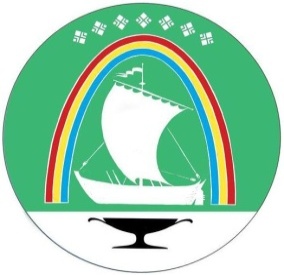 Саха Өрөспүүбүлүкэтин«ЛЕНСКЭЙ ОРОЙУОН» муниципальнайтэриллиитэ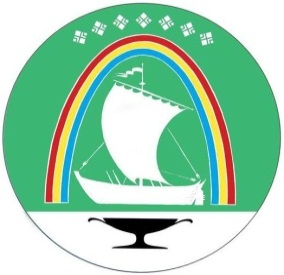 Саха Республикатын«ЛЕНСКЭЙ ОРОЙУОН» муниципальнайтэриллиитэ     РАСПОРЯЖЕНИЕ     РАСПОРЯЖЕНИЕ                          Дьаhал                          Дьаhал                          Дьаhал                г. Ленск                г. Ленск                             Ленскэй к                             Ленскэй к                             Ленскэй кот «_12_» __октября__ 2021 года                         № _01-04-2123/1__от «_12_» __октября__ 2021 года                         № _01-04-2123/1__от «_12_» __октября__ 2021 года                         № _01-04-2123/1__от «_12_» __октября__ 2021 года                         № _01-04-2123/1__от «_12_» __октября__ 2021 года                         № _01-04-2123/1__Об обеспечении безопасности людей на водных объектах на территории Ленского района в осенне-зимний период 2021 г.И.о главыЕ.С Каражеляско 